                                        CURRICULM   VITAEDr.Joovin  kennedy OBJECTIVE: I would like to work for an  Health care organization that gives me an opportunity to learn, excel & grow along with it  and where I could serve people with my experience, knowledge and skills for better growth and reputation of the system.PERSONAL SUMMARY:An expert in Naturopathic Medicine ,Health and Wellness. Have an extensive knowledge in Mind Body Medicine, Naturopathy,Ayurveda, Nutrition,Acupuncture,Massage,Yoga & physical culture.A highly dedicated and self  motivated individual with a market perceptive and a go –getter attitude towards managing and carrying out activities. Experienced with Eastern and Western clientele. Now looking for a challenging position, one which will make best use of my existing skills and experience and also further my personality.EDUCATION:B.N.Y.S    (Bachelor of  Naturopathy and Yogic sciences) 2010 Aug -2015 FebGraduated from J.S.S Institute of Naturopathy and Yogic Sciences affliated  to the T.N  Dr.MGR Medical University,Chennai,Tamil Nadu-India, Recognized by National Institute of Naturopathy and Central Council for Research in Yoga and Naturopathy ( CCRYN).OTHER CREDENTIALS:Diploma in Acupuncture Detoxification Trainings  attended:CME on Infertility conducted byNational Institute of Naturopathy,PuneInternational Conference on Yoga and Naturopathy,SDM College of Naturopathy and Yogic Sciences,Ujire,Mangalore,KarnatakaINTERNSHIP EXPERIENCE:JSS  NATURE  CURE  HOSPITAL,  COIMBATORE, TAMIL  NADUUNDER:Physiology  DepartmentPathology   DepartmentBiochemistry DepartmentSocial and Preventive Medicine  DepartmentObstetrics and Gynaecology DepartmentFirst Aid and Minor Surgery DepartmentPsychology and Psychiatry DepartmentPharmacology DepartmentYoga and Physical Culture DepartmentNutrition and Dietitics DepartmentHerbology and Aromatherapy DepartmentPhysiotherapy DepartmentAcupuncture and Reflexology DepartmentHydrotherapy and Clay Therapy DepartmentWORK EXPERIENCE:Health and Wellness Consultant  at  Sneha  Ayur Naturo Hospitals, Thrissur, Kerala,India (March 2015 - Present)Yoga and Diet Consultant at Indus Valley Ayurvedic centre,Mysore,India (June 2016 – present)PROFESSIONAL EXPOSURE:Profound exposure in Ashtanga yoga , with elements chosen from vinyasa ,power and Hatha Yoga .Exposure in teaching Integrated style of Yoga particularly traditional Hatha Yoga and shookshma vyayam(minute exercises) as well as therapeutic yoga ,special techniques,cyclic meditation,yoga nidra,Relaxation and Meditation.Specialized in Prenatal Yoga  focusing spinal alignment,pelvic stability,breathing,improved  co-ordination and balance.Profound knowledge in Nutrition and  Dietitics Specialized in Hydrotherapeutic applications,Pool therapy and Clay therapy.PROFESSIONAL SKILLS:Consultant NaturopathWellness SpeakerSpa AdministratorSpa TrainerNutritionist Yoga and Meditation ExpertPsychologistSales and MarketingPERSONAL SKILLS:Professional MannerismsPatient  HandlingListening  skillsTeaching and trainingOrganising programs Events ManagementCrisis ManagementPERSONAL DETAILS:Date of Birth    :          13 –August-1992Sex                    :          MaleMarital status  :          SingleJob Seeker First Name / CV No: 1818306Click to send CV No & get contact details of candidate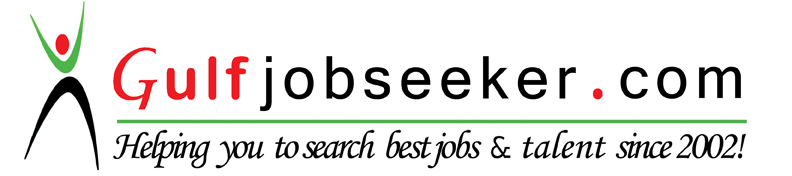         Language           Spoken       Written  English      Fluent      Fluent  Malayalam      Fluent      Fluent  Hindi      Basic      Basic  Tamil      Fluent      Basic